Figure S1 The spatial distribution of altitude in Taiwan (A) Original digital elevation data (30m*30m), (B) Average altitude in each township 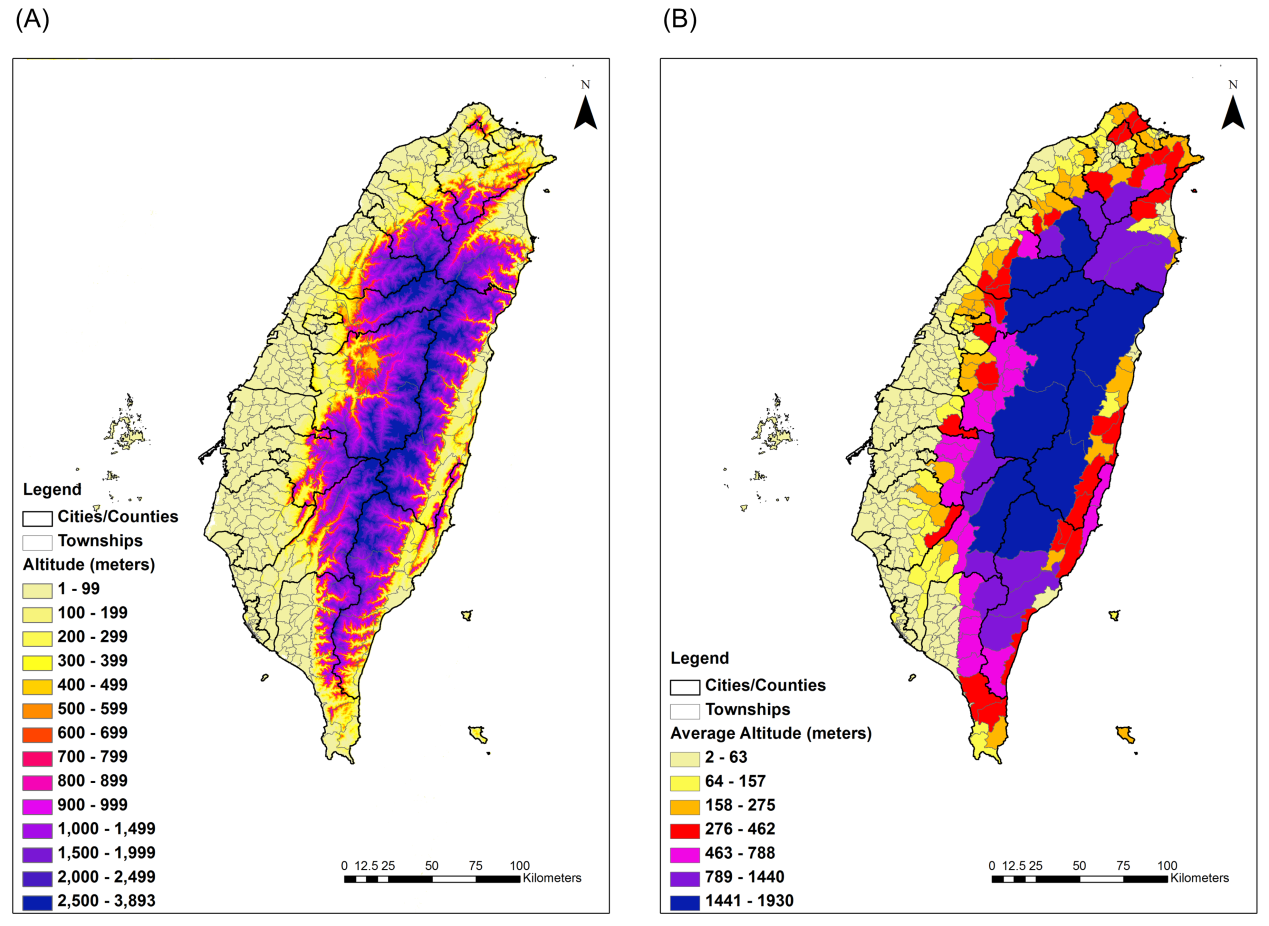 